             Ancient Egypt (3100 BC-30 BC)		Name:Nile River: How did the Nile develop large cities?Settled near the Nile River (+4,000 miles long)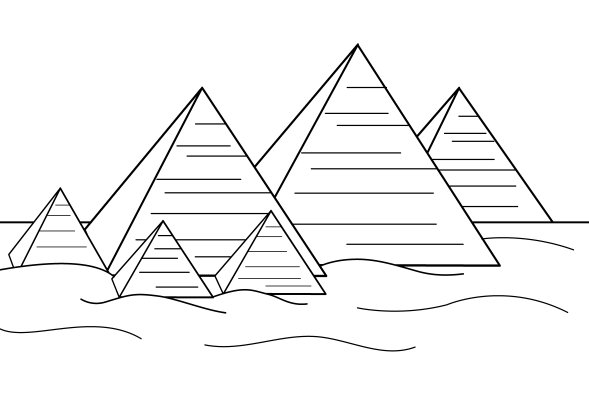 ________________________________________________________________________________________________Egypt was protected (surrounded by desert)Specialized Jobs-specialized work was passed down from father to son-___________________, __________________, ________________-smaller group than MesopotamiaComplex InstitutionReligion_______________________________________Egyptian Pharaoh (“Son of Re”) was earthly form of supreme Sun godHumans had ___________________Physical bodySpiritual body – “____”Mummify and preserve body so ka can recognize body and return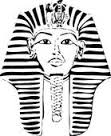 Governmentled by ___________ (had absolute power. Owned all land, people and possessionsPharaohs passed rule to ________________Bureaucracy- _______________________________________-divided land into 42 provinces and had governors in charge of eachSocial StructureUpper Class:___________________________________________________________Middle Class: __________________________________________________________Lower Class (largest):____________________________________________________Writing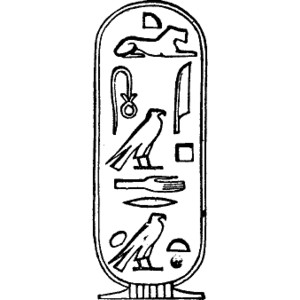 Hieroglyphics	pictures represented wordsfirst used on stone then papyrus-used in ______________________________Hieratic script-used for ________________record keepingbusiness transactions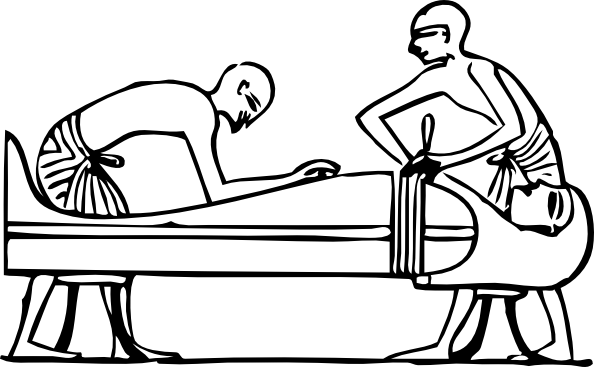 similar but easier and shorterTechnology & ArtsPyramids/templesMath (knew Area & volume)365 Day CalendarMedical: ___________________________________________Gold, Silver, copper tools & containersEgypt’s History: Egypt’s history is divided into 3 different major periodsOld Kingdom  (2700 BC-2200 BC)encompassed Upper & Lower EgyptStarted with King MenesBrought wealth through copper minding and trade1st Dynasty- a dynasty ___________________________________________________________________________________________________________Built the __________________________________________Middle Kingdom (2055 BC - -1650BC)“Age of Stability”Ruled mostly in Thebes and MemphisPharaohs _______________________________________________________Created a canal from Nile River to Red SeaEnded with invasion of Hyksos, people from western Asian who had horse drawn chariots, bronze and bowsEgypt lacked technological advancementsHyksos ruled for 150Egyptians learned to use ______________________________________________ from Hyksos and then took their empire backNew Kingdom (1550 BC- 1070 BC)Built templesHatshepsut- _______________________________ - built great temple near ThebesHer nephew, her successor,  conquered much landAkhenaten- changed many of the gods1st monotheist - believed in ______________Many Egyptians were upset and it weakened the empireLater, King Tutankhamen (King Tut- “boy king”) restored original godsRegardless, empire weakened and Egypt began to be invaded by Nubia, Persians, MacedoniansCleopatra tried to reestablish independence but became too involved in Rome which led to her suicide and defeat.Egypt became __________________________________